      М Е Р Е Њ Е           Д У Ж И Н Е      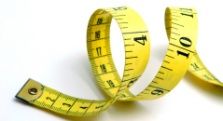 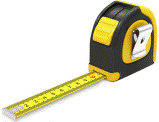 Израчунај:    8cm + 7cm = _____                               10 dm - 8cm =_____  36cm + 52cm = _____                               11dm - 10cm =_____  5dm + 12dm = _____                               62 dm - 45dm = _____  Израчунај:     18cm + 10dm = _____                             1m - 40cm = _____  1dm4cm + 22cm = _____                              1m - 33cm = _____          1m + 30dm =  _____                      10dm - 300mm = _____  Следеће јединице мере претвори у дециметре:              6m 5dm =  _____                           800cm = _____              14m 7dm = _____                            540cm = _____              43m 7dm =  _____                           310cm = _____  Допиши број који недостаје да би једнакост била тачна:            10dm =____cm                               8 cm 5mm =____mm         6m 4dm =____cm                          1m 3dm 5cm =____cm              51m =_____dm                                  610cm =____dmУ кружиће упиши знак <, > или =.        4m 6dm             460dm                                10dm           1m       350cm                3m 5dm                                5dm           500mm         100cm              250cm                                  65cm           1dm         М Е Р Е Њ Е           Д У Ж И Н Е      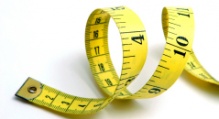 Израчунај:    8cm + 7cm = _____                               10 dm - 8cm =_____  36cm + 52cm = _____                               11dm - 10cm =_____  5dm + 12dm = _____                               62 dm - 45dm = _____  Израчунај:     18cm + 10dm = _____                             1m - 40cm = _____  1dm4cm + 22cm = _____                              1m - 33cm = _____          1m + 30dm =  _____                      10dm - 300mm = _____  Следеће јединице мере претвори у дециметре:              6m 5dm =  _____                           800cm = _____              14m 7dm = _____                            540cm = _____              43m 7dm =  _____                           310cm = _____  Допиши број који недостаје да би једнакост била тачна:            10dm =____cm                               8 cm 5mm =____mm         6m 4dm =____cm                          1m 3dm 5cm =____cm              51m =_____dm                                   610cm =____dmУ кружиће упиши знак <, > или =.        4m 6dm             460dm                                10dm           1m       350cm                3m 5dm                                5dm           500mm         100cm              250cm                                  65cm           1dm   